Рекомендации для родителей (01.07 – 10.07.2020)Тема недели: «Моя семья – мое богатство!»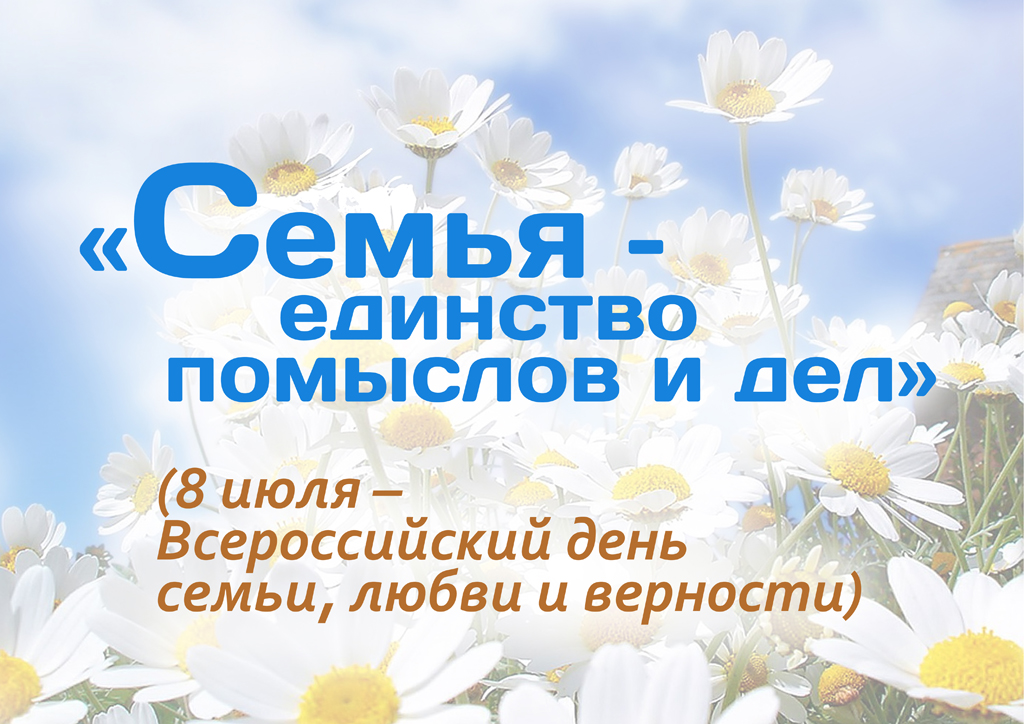 1. Уточните и расширьте знания детей о своей семье:- Кто живѐт в Вашей семье? Как зовут членов семьи (полностью)?- Какая у Вас семья? (Дружная, большая, крепкая и т.д)- Кто самый младший, а кто самый старший в Вашей семье?- Что делает мама, (бабушка) по дому?- Чем ты помогаешь маме, (бабушке) дома?- Рассмотрите с ребѐнком семейный альбом с фотографиями, расскажитеинтересные истории из жизни близких людей.2. Предложите детям отгадать загадки:Это слово каждый знает, Кто стирает, варит, шьѐтНи на что не променяет! На работе устаѐт,» — Просыпается так рано? -Лишь заботливая (мама)К цифре «семь» добавлю «яЧто получится? (Семья) Кто научит гвоздь забить,Даст машину порулитьИ подскажет, как быть смелым,Сильным, ловким и умелым?Все вы знаете, ребята, —Это наш любимый… (папа)3. Расскажите, что делают члены семьи.Мама печет, варит, жарит, убирает… Папа чинит, пилит …4. Подберите слова, которыми можно характеризовать семью.(Крепкая, большая, дружная, спортивная, гостеприимная)5. Назовите правильно предметы: очки дедушки – дедушкины,кофта бабушки – бабушкина… (тети, дяди, братишки, сестрички,Кати, Пети, Васи)6. Подберите слова, которыми можно описать маму, папу, бабушку,сестру… Скажи, какая мама. (добрая, ласковая, веселая, красивая,приветливая, трудолюбивая, заботливая…)7. Объясните ребенку смысл поговорки. «Мой дом – моякрепость».8 Посмотрите мультфильмы: «Бабушкин урок https://www.youtube.com/watch?v=NMkKwwbUTBg «Осторожно обезьянки». https://www.youtube.com/watch?v=siXSOqupTv4 «Маша и волшебное варенье». https://www.youtube.com/watch?v=qRPfSlCh8ZE «Волк и теленок». https://www.youtube.com/watch?v=5hfcuRh6NX4«Мешок яблок». https://www.youtube.com/watch?v=rgSNmapyrHw9. Прочитайте вместе русскую народную сказкуГуси-лебедиЖили старичок со старушкою; у них была дочка да сынок маленький.- Дочка, дочка! - говорила мать. - Мы пойдем на работу, принесем тебе булочку, сошьем платьице, купим платочек; будь умна, береги братца, не ходи со двора.Старшие ушли, а дочка забыла, что ей приказывали; посадила братца на травке под окошком, а сама побежала на улицу, заигралась, загулялась. Налетели гуси-лебеди, подхватили мальчика, унесли на крылышках.Пришла девочка, глядь - братца нету! Ахнула, кинулась туда-сюда - нету! Кликала, заливалась слезами, причитывала, что худо будет от отца и матери, - братец не откликнулся!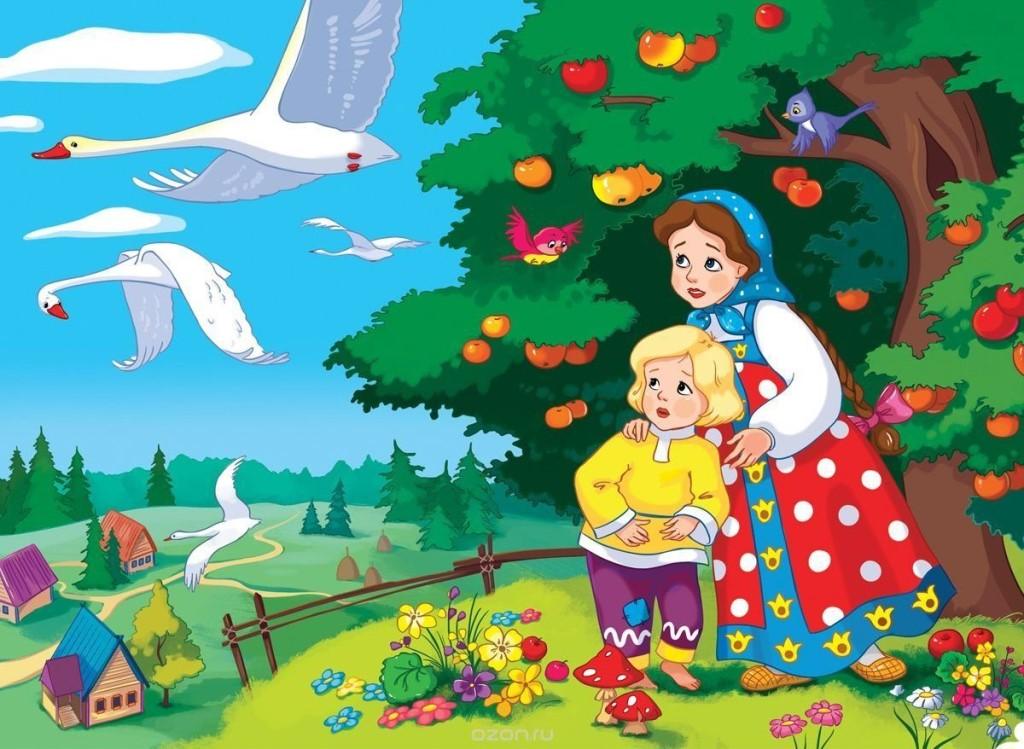 Выбежала в чистое поле; метнулись вдалеке гуси-лебеди и пропали за темным лесом.Гуси-лебеди давно себе дурную славу нажили, много шкодили и маленьких детей крадывали; девочка угадала, что они унесли ее братца, бросилась их догонять. Бежала, бежала, стоит печка.- Печка, печка, скажи, куда гуси полетели?- Съешь моего ржаного пирожка, - скажу.- О, у моего батюшки пшеничные не едятся!Печь не сказала.Побежала дальше, стоит яблоня.- Яблоня, яблоня, скажи, куда гуси полетели?- Съешь моего лесного яблока, - скажу.- О, у моего батюшки и садовые не едятся!Побежала дальше, стоит молочная речка, кисельные берега.- Молочная речка, кисельные берега, куда гуси полетели?- Съешь моего простого киселька с молоком, - скажу.- О, у моего батюшки и сливочки не едятся!И долго бы ей бегать по полям да бродить по лесу, да, к счастью, попался еж; хотела она его толкнуть, побоялась наколоться и спрашивает:- Ежик, ежик, не видал ли, куда гуси полетели?- Вон туда-то! - указал.Побежала  -  стоит избушка на курьих ножках, стоит -поворачивается. В избушке сидит баба-яга, морда жилиная, нога глиняная; сидит и братец на лавочке, играет золотыми яблочками. Увидела его сестра, подкралась, схватила и унесла; а гуси за нею в погоню летят; нагонят злодеи, куда деваться? Бежит молочная речка, кисельные берега.- Речка-матушка, спрячь меня!- Съешь моего киселька!Нечего делать, съела. Речка ее посадила под бережок, гуси пролетели. Вышла она, сказала: “Спасибо!” - и опять бежит с братцем; а гуси воротились, летят навстречу. Что делать? Беда! Стоит яблоня.- Яблоня, яблоня-матушка, спрячь меня!- Съешь мое лесное яблочко!Поскорей съела. Яблоня ее заслонила веточками, прикрыла листиками; гуси пролетели. Вышла и опять бежит с братцем, а гуси увидели - да за ней; совсем налетают, уж крыльями бьют, того и гляди - из рук вырвут! К счастью, на дороге печка.- Сударыня печка, спрячь меня!- Съешь моего ржаного пирожка!Девушка поскорей пирожок в рот, а сама в печь, села в устьице. Гуси полетали-полетали, покричали - покричали и ни с чем улетели.А она прибежала домой, да хорошо еще, что успела прибежать, а тут и отец и мать пришли.10. Найдите отличия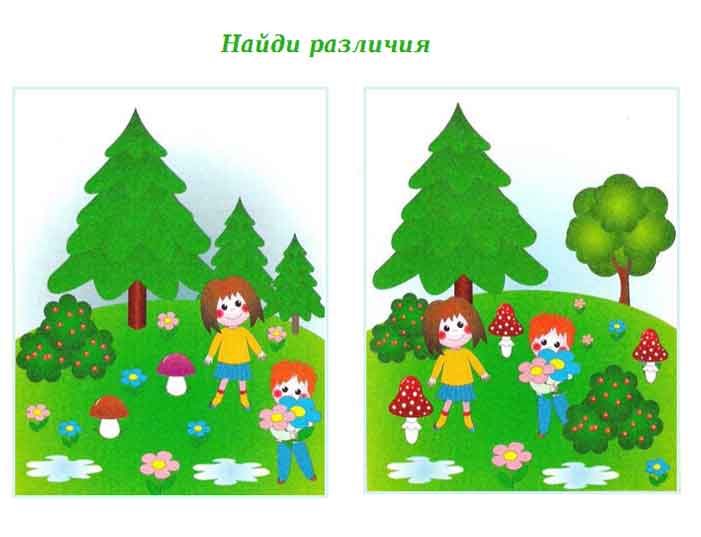 